Journée de Recherche Clinique                                      « Innovation thérapeutique et parcours de soins »		le 14 septembre 2018	Espace La Chesnaie du Roy au Parc Floral de Vincennes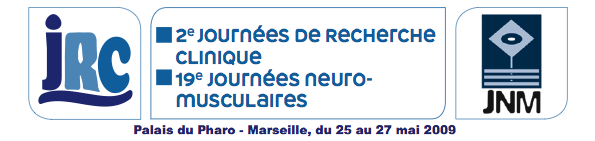 Pré-ProgrammeAccueil (à partir de 8h30)Inscription : https://lc.cx/mhHqOuverture de la JRC9hConférence inauguraleThérapies innovantes dans les maladies neuromusculaires9h 30 à 10 h « Parcours réglementaire et médico-économique d’un traitement innovant »10h à 10h45Pause10h45 à 11h00		Table ronde « Utilisation clinique des traitements innovants,  repositionnés ou hors AMM: le vécu du terrain »11h à 12hTable ronde « De l’AMM  à l’utilisation d’un traitement innovant : quel parcours ! »12h à 13hDéjeuner avec panier repas13h à 14h		Ateliers interactifs parallèles (avec nécessité de préinscription)14h à 16h		Atelier 1Ethique et innovation thérapeutiqueAtelier 2Thérapies innovantes et organisation des structures de soinsAtelier 3e-Santé et innovation thérapeutiqueAtelier 4Quel suivi pour les traitements innovants ?Pause16h à 16h30Restitution des ateliers et discussion16h30 à 18hConclusions18h à 18h20Diner 18h45 à 21h30